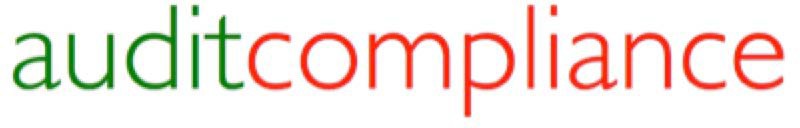 The first NEW and updated Office Procedures Manual (OPM) prepared for Lexcel 6.1 Dec 2018, CQS CPMS May 2019 and the New SRA Standards and Regulations and Solicitors Accounts Rules Nov 2019Designed for the new CQS Core Practice Management Standard required for all CQS firms to meet from 1 May 2019Incorporates all of the December 2018 changes GDPR etc for Lexcel 6.1 requirementsCombines both the new SRA Standards and Regulations and SRA Solicitors Accounts Rules 2019Editable policies, procedures, documents, forms and links in easy to use Word formatNew up-to-date Policies for Transparency Rules 2018, AML, Privacy, GDPR and moreCompliant and up-to-date with both the current SRA Handbook 2011 and SRA Account Rules, and also the New 2019 SRA Standards and Regulations and SRA Accounts RulesPricing Structure** All prices are excluding VAT. Prices include customisation and compliance updates for one year.Address: 11 Maresfield Road, Oakham, Rutland LE15 7FW Tel: 0203 290 5745 Email: paul.wilkinson@auditcompliance.co.ukBASIC PACKAGE	Per Annum	Per MonthBASIC PACKAGE	Per Annum	Per MonthBASIC PACKAGE	Per Annum	Per MonthOffice Procedures Manual 2 to 10 fee earners Subscription£995£85Office Procedures Manual Sole Practitioner Version (one Fee-Earner)£695£60ADDITIONAL COSTSADDITIONAL COSTSADDITIONAL COSTSOffice Procedures Manual 11 to 50 fee earners Subscription£1495£125Each Additional Office£250£21New CQS CPMS additional and updated Policies and Procedures (Only)£250£21